Let’s Prevent Diabetes – Referral Form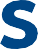 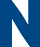 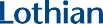 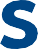 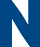 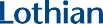 Free L.P.D. groups are provided by NHS Lothian for people at risk of Type 2 DiabetesEarly self-management support and education for people at risk of Type 2 Diabetes. 6-hour course. Available as Face to Face (one day session) or Virtual groups (3x 2-hour sessions).  MyDESMOND L.P.D, is a self-led learning platform (works like an app) accessed through a personal learning account created for you by the service.For Further  information:  https://weare.nhslothian.scot/awmt2d/lets-prevent-diabetes/If you are a health professional submitting this referral on a patient’s behalf:Important To provide tailored support, ‘Let’s Prevent Diabetes’ attendees must have the following test results recorded prior to attending the course:HbA1c (a test that provides a picture of average blood sugar levels, mmol/mol)Total Cholesterol levels, H.D.L. and L.D.L. (mmol/l)Blood Pressure, BP (mmHg.) Let’s Prevent Diabetes attendees can get these results from their healthcare provider (normally GP surgery).  Let’s Prevent Diabetes educators will use these results to plan individually with patients their Pre-diabetes self-management goals. Please email the completed referral to loth.lpd@nhslothian.scot.nhs.uk    ORPost to: Weight Management Type 2 Diabetes Prevention ServiceGround Floor Woodlands HouseAstley Ainslie HospitalCanaan LaneEdinburghEH9 2TB    Personal Details:Preferred prefix:   Mr/Mrs/Miss/Ms/Dr/Prof/OtherFull name:Personal Details:Preferred prefix:   Mr/Mrs/Miss/Ms/Dr/Prof/OtherFull name:Personal Details:Preferred prefix:   Mr/Mrs/Miss/Ms/Dr/Prof/OtherFull name:Date of birth: Date of birth: Date of birth: Gender (please tick):  Male                 Female                  Prefer not to say        Please indicate which pronouns you prefer (please tick):   He/Him     She/Her    They/ThemGender (please tick):  Male                 Female                  Prefer not to say        Please indicate which pronouns you prefer (please tick):   He/Him     She/Her    They/ThemGender (please tick):  Male                 Female                  Prefer not to say        Please indicate which pronouns you prefer (please tick):   He/Him     She/Her    They/ThemAddress:Address:Address:Contact telephone number:Contact telephone number:Can we leave a voicemail?  YES/NOEmail address:Email address:Email address:Weight:Height:Height:HbA1c (if known):In your own words please tell us why you would like support?Please tell us about any additional support you may require to help you get the best care e.g. wheelchair access, an interpreter, carer to attend with you.Preferred Style of Education, please tick:Face to Face Group                                Virtual Group                               MyDESMOND L.P.D.at a site local to you                               using a free NHS                         free interactive with NHS educators                               approved online                          DIGITAL service                                                                   platformConsent Do you consent to this referral to the NHS Lothian ‘Let’s Prevent Diabetes’ Service?  YES/NOWe keep all patient data confidential. For data monitoring purposes we require to record data on this referral.  Data will only be shared with relevant healthcare staff. Please contact us if you do not agree to data sharing.The NHS Lothian Data Privacy Policy can be found at:  https://policyonline.nhslothian.scot/Policies/ClinicalPolicy/Data%20Protection%20Policy.pdf Date of referral:  Referrer’s Name:Job title:Contact Number:Email: